УДК 372.881.111.1Григорян А.В.магистр филологического образования,учитель английского языка высшей квалификационной категории МБОУ «Многопрофильная языковая гимназия №4»,г. Чита, РоссияСТРАТЕГИИ И РЕКОМЕНДАЦИИ ВЫПОЛНЕНИЯ ПРОЕКТА ДЕМОВЕРСИИ ЗАДАНИЯ № 4 ЕДИНОГО ГОСУДАРСТВЕННОГО ЭКЗАМЕНА ПО АНГЛИЙСКОМУ ЯЗЫКУАннотация. Представлен анализ проекта демонстрационного варианта задания № 4 из раздела «Устная часть» ЕГЭ по английскому языку за 2024 г. Изучены критерии и требования оценивания задания № 4 устной части ЕГЭ с учётом нововведений, разработанных ФИПИ и пока не вступивших в силу. Сформулированы стратегии, предложены рекомендации по недопущению и устранению возможных ошибок при выполнении указанного задания в новом формате. Ключевые слова: ЕГЭ, английский язык, задание № 4, экзаменуемый, критерии оценивания, стратегия.За последние годы специалистами Федерального института педагогических измерений (далее – ФИПИ) были внесены существенные изменения в структуру заданий устной части Единого государственного экзамена (далее – ЕГЭ, экзамен) по английскому языку. Данные изменения направлены на более качественное определение соответствия результатов освоения обучающимися образовательных программ среднего общего образования соответствующим требованиям федерального государственного образовательного стандарта. В связи с этим, в августе 2023 разработчики ФИПИ представили проект демонстрационного вариант (далее – демоверсия) устной части контрольных измерительных материалов (далее – КИМ) ЕГЭ 2023 г. по английскому языку. С учётом того, что изменения в устной части коснулись именно задания № 4, считаем целесообразным рассмотреть нововведения и сформулировать стратегии выполнения данного задания, которые в дальнейшем помогут участникам ЕГЭ успешно справиться с данным заданием на экзамене. Кроме того, представленные стратегии могут использовать учителя английского языка во время проведения консультационных часов с учащимися, на которых рассказываются правила заполнения бланков ЕГЭ и разъясняются отдельные моменты выполнения заданий устной части ЕГЭ по английскому языку.Важно отметить, что в настоящем исследовании такие понятия, как участник ЕГЭ, участник экзамена и экзаменуемый используются как синонимы; такие понятия, как пункт, опция, аспект трактуются как синонимы; такие понятия, как фотография-иллюстрация, фотография, иллюстрация, фото понимаются как синонимы.Считаем необходимым дать толкование одному из ключевых понятий данного исследования – стратегии. Термин «стратегия» взят автором исследования из Методических рекомендаций по оцениванию выполнения заданий устной части ЕГЭ. Под термином «стратегия» понимается пошаговая инструкция и (или) развёрнутый план по правильному, быстрому и успешному выполнению задания № 4 устной части ЕГЭ по английскому языку. Прежде чем приступить к анализу проекта демоверсии задания № 4 из раздела «Устная часть», считаем целесообразным рассмотреть критерии и требования оценивания задания № 4 устной части ЕГЭ по английскому языку с учётом нововведений. Напомним, что задание № 4 представляет для нас наибольший интерес, т.к. при работе с устной частью на ЕГЭ участник экзамена может получить из 20 максимальных баллов целых 10 баллов в случае успешного выполнения именного этого задания. Кроме того, рассмотрение обновлённых критериев и требований оценивания задания № 4 будет способствовать проведению более детального анализа данного задания, что в дальнейшем поможет экзаменуемым успешно выполнить данное задание.В Задании № 4 (высокий уровень сложности) предлагается проблемная тема для проектной работы и две фотографии, т.е. участнику ЕГЭ нужно обосновать выбор фотографий в качестве иллюстраций, и выразить своё мнение по проблеме проектной работы [1]. Иными словами, в рамках предложенной ситуации, участник ЕГЭ не может отправить своему другу иллюстрации, которые он нашёл для их совместного школьного проекта из-за технических неполадок, по этой причине экзаменуемый вынужден записать голосовое сообщение своему другу, описывая данные фотографии. В этом голосовом сообщении необходимо кратко описать две фотографии-иллюстрации по теме школьного проекта, обосновать выбор фотографии-иллюстрации и сформулировать своё мнение по теме проектной работы. На подготовку даётся 2 минуты 30 секунд, на выполнение задания – до 3-х минут. Как было сказано ранее, максимум за это задание можно получить 10 баллов, и оно оценивается по следующим критериям:- решение коммуникативной задачи (содержание): коммуникативная задача выполнена полностью – содержание полно, точно и развёрнуто отражает все аспекты, указанные в задании (12–15 фраз) [2]; максимальный балл – 4 балла;- организация высказывания: высказывание логично; имеет завершённый характер (имеются вступительная с обращением к другу и заключительная фразы); средства логической связи используются правильно [2]; максимальный балл – 3 балла;- языковое оформление высказывания: используемый словарный запас, грамматические структуры, фонетическое оформление высказывания соответствуют поставленной задаче (допускается не более 3-х негрубых лексико-грамматических ошибок и/или не более 3-х негрубых фонетических ошибок) [2, c. 366-367]; максимальный балл – 3 балла.Следует помнить, что при получении экзаменуемым 0 баллов по критерию «решение коммуникативной задачи», задание № 4 будет оцениваться экспертами в 0 баллов. Изучив критерии и требования выполнения задания № 4, считаем необходимым приступить к рассмотрению данного задания, являющегося авторской разработкой, с целью выявления возможных ошибок, которые могут совершить участники ЕГЭ в процессе подготовки и выполнения задания № 4. По результатам проведённого анализ задания № 4, будут сформулированы необходимые стратегии и предложены рекомендации, которые позволят экзаменуемым избежать совершения возможных ошибок при выполнении этого задания. В данном исследовании будет анализироваться проект демоверсии Задания № 4 устной части ЕГЭ по английскому языку, являющийся авторской разработкой. Напомним, что задание № 4 требует от экзаменуемого представить обоснование выбора иллюстраций к проектной работе и выражение своего мнения по её проблематике. Проект демоверсии Задания № 4 может быть представлен следующим образом: Imagine that you and your friend are doing a school project “Ecological activities”. You have found some photos to illustrate it but for technical reasons you cannot send them now. Leave a voice message to your friend explaining your choice of the photos and sharing some ideas about the project. In 2.5 minutes be ready to: explain the choice of the illustrations for the project by briefly describing them and noting the differences;mention the advantages (1-2) of the two ecological activities;mention the disadvantages (1-2) of the two ecological activities;express your opinion on the subject of the project – which of the ecological activities presented in the pictures you’d prefer and why. You will speak for not more than 3 minutes (12-15 sentences). You have to talk continuously.Для более детального анализа представим возможные правильные ответы на заданные аспекты.Вступление. Hi, Ann! I have found two relevant photos for our school project “Ecological activities”. I would like to tell you about them. Первый пункт. Let me start with a brief description of these photos. These pictures work really well for our project because the first photo shows a father and a son using a shovel, a watering can and tree saplings for greening the park. Moreover, the second photo presents a young woman holding one recycle container with plastic bottles in the office. Obviously, both pictures have some differences which illustrate our school project better. The first difference is that in the first photo the father and the son prefer planting tree saplings while in the second one the woman chooses recycling plastic bottles. The second difference is that in the first picture the father and the son need only a shovel and a watering can for planting tree saplings, but in the second one the woman can’t recycle plastic bottles without special recycle equipment.Второй пункт. To my mind, the two types of ecological activities have some advantages. Talking about planting tree saplings, its advantages is that it helps to improve air quality, to prevent flooding and minimise noise pollution. The main advantages of recycling plastic bottles is that it reduces the level of soil pollution and cuts down the amount of waste in landfill sites.Третий пункт. Now, I will discuss the disadvantages of the two ecological activities. One of the key disadvantages of planting tree saplings is that it takes a lot of time for growing, treating and protecting them from insects. As for recycling plastic bottles, its biggest disadvantage is that recycling process produces pollutants which harm the environment. Besides, recycling plastic bottles is labour-intensive demanding high energy consumption.Четвёртый пункт. As for me, I would prefer such ecological activity as planting tree saplings. I’m sure that planting tree saplings can help to reduce high level of air pollution and to avoid flooding.Заключение. That’s all from me now. So, are we going to use these photos in our school project? Bye!Выполняя задание № 4, участнику экзамена нужно представить, что он нашёл две фотографии-иллюстрации, которые идеально подойдут к совместному школьному проекту, и хотел бы кратко рассказать о них другу через голосовое сообщение, т.к. из-за технических сбоев не может их передать лично или отправить в форме бумажного письма по почте. Н.А. Андрощук верно подчеркивает важность обязательного следования плану задания экзаменуемым [5, c. 5], т.е. он должен строго придерживаться заданных четырёх опций. В.А. Серебрякова дает рекомендацию участнику ЕГЭ избегать длинные паузы и говорить связно [6, c. 59] во время своего ответа на задание. Длительность голосового сообщения будет составлять до трех минут. На каждый пункт участнику ЕГЭ нужно приблизительно сказать по три или четыре предложения, тем самым ответ экзаменуемого будет состоять приблизительно из 12-15 предложений.Во вступлении экзаменуемому нужно поприветствовать своего друга и сообщить о том, что он нашел две подходящие фотографии-иллюстрации для совместного школьного проекта по теме «Экологические виды деятельности» и хотел бы их кратко описать своему другу, отправив голосовое сообщение. Вступительная фраза может выглядеть следующим образом: «Hi, Ann! I have found two relevant photos for our school project “Ecological activities”. I would like to tell you about them». В рамках данного задания экзаменуемый может использовать стяжённые (краткие) формы, например I’d like вместо I would like, однако, при использовании стяжённых форм, участнику экзамена следует их более чётко проговаривать, т.к. если при записи ответа краткая форма будет не так отчётливо слышна, то при проверке эксперт может посчитать данную краткую форму некорректной, что, в свою очередь, приведёт к потере баллов за это задание.В первом пункте участнику ЕГЭ необходимо объяснить свой выбор фотографий к упомянутой теме проектной работы «Экологические виды деятельности», представляя краткое описание и отличительные особенности взятых иллюстраций. Начало первой опции может быть сформулировано следующим образом: «Let me start with a brief description of these illustrations. These pictures work really well for our project because the first illustration shows a father and a son using a shovel, a watering can and tree saplings for greening the park. Moreover, the second illustration presents a young woman holding one recycle container with plastic bottles in the office». Хотелось бы обратить внимание на то, что при работе с заданием № 4 желательно формулировать свой ответ на все четыре пункты в том времени, в каком они и указаны, т.е. если опция представлена во времени Present Simple, то и ответ на этот аспект рекомендуется презентовать в этом же времени, не забывая использовать различные средства логической связи для достижения связности и логичности высказывания, например, таких, как «moreover».Итак, перед тем, как приступить к краткому описанию фотографий, экзаменуемому желательно использовать такую фразу как «Let me start with a brief description of these illustrations. These pictures work really well for our project because…» для того, чтобы при проверке эксперту было понятно, что участник ЕГЭ работает именно с кратким описанием представленных фотографий-иллюстраций, которые удачно подходят к теме школьного проекта. По мнению Л.В. Никитина и Е.Н. Григорьева экзаменуемому «необходимо описать каждую проектную фотоиллюстрацию и это описание должно охватывать тему проекта» [8, c. 240]. Описание указанных фотографий должно иметь непосредственное отношение к теме проекта «Экологические виды деятельности», ведь будет неуместно говорить, например, о макияже женщины, который не имеет никакого отношения к теме школьного проекта. Более того, не стоит слишком много времени тратить на описание фотографий, т.к. с этого года в этой опции требуется также упомянуть и о различиях между иллюстрациями, которые в очередной раз доказывают их тесную связь с темой проекта, например, следующим образом: «Obviously, both illustrations have some differences which illustrate our school project better. The first difference is that in the first illustration the father and the son prefer planting tree saplings while in the second one the woman chooses recycling plastic bottles. The second difference is that in the first picture the father and the son need only a shovel and a watering can for planting tree saplings, but in the second one the woman can’t recycle plastic bottles without special recycle equipment».Итак, выполнив описание фотографии, следует «плавно» перейти к формулировке отличий между иллюстрациями фразой: «Obviously, both illustrations have some differences which illustrate our school project better». Использование данной фразы поможет избежать путаницы между презентацией описания фотографий и их различий. В связи с тем, что в данном пункте плана требуется представить не одно, а несколько отличий между иллюстрациями, считаем необходимым использовать такие фразы, как: «The first difference is that…» и «The second difference is that…», которые при проверке позволят эксперту чётко разграничить именно представленные два отличия, а не принять два указанных отличия за одно, в особенности, если участник ЕГЭ не применяет указанные выражения и обращается, к примеру, к союзу «and». Кроме того, в этой опции вполне достаточно указать только два отличия между фотографиями-иллюстрациями, иначе на раскрытие последующих трёх аспектов может просто не хватить времени, т.к. экзаменуемый приблизительно тратит одну минуту только для презентации данной опции.Во второй опции участник ЕГЭ должен представить одно или два преимущества двух вышеупомянутых видов экологической деятельности. Второй пункт можно представить следующим образом: «To my mind, the two types of ecological activities have some advantages. Talking about planting tree saplings, its advantages is that it helps to improve air quality, to prevent flooding and minimise noise pollution. The main advantages of recycling plastic bottles is that it reduces the level of soil pollution and cuts down the amount of waste in landfill sites». Перед тем, как приступить к очередному аспекту, следует чётко указать на завершение предыдущей опции и переход к новому пункту плана, например, следующим образом: «To my mind, the two types of ecological activities have some advantages». Вступительная фраза нужна для того, чтобы продуцируемое монологическое высказывание выглядело ясным, чётким связным и логичным, что, в свою очередь, позволит эксперту максимально объективно и корректно оценить ответ участника ЕГЭ. Следует отметить, что при работе с данным пунктом желательно для каждого вида мероприятия, в нашем случае для двух видов экологической деятельности, упомянуть не по одному, а хотя бы по два преимущества, т.к. в этом случае экзаменуемый не потеряет баллы если одно из преимуществ для конкретного вида мероприятия будет некорректным. При формулировке ответа на заданный пункт можно использовать следующие выражения: «One of the major/most significant/biggest/key advantages of … is that it is ... », «The great/main/biggest/key advantage of … is that … », «As for the advantages of …, I would name/mention/point out ... », «Talking about …, its advantage is that … », «Talking about …, one of its advantage is that … », «As for …, its biggest advantage is that ... »,  «Talking about advantages, I would like to mention ... », «The advantage of … is that ... », «The advantage of … can be seen in ... », «At the same time, … has such advantage (s) as ... », «Moving on to advantages, I believe that … is beneficial because ... ». Важно заметить, что упоминая преимущества для каждого вида экологической деятельности, участник ЕГЭ может не обратиться к вышеупомянутым выражениям, т.е. говоря о преимуществах, экзаменуемому не обязательно использовать данные выражения при условии, если участник экзамена в своём ответе желает продемонстрировать владение и другими разнообразными грамматическими структурами и оборотами. В третьем аспекте экзаменуемому нужно продемонстрировать одно или два недостатка двух ранее упомянутых мероприятий, направленных на защиту экологии. Третий пункт может выглядеть таким образом: «Now, I will discuss the disadvantages of the two types of ecological activities. One of the key disadvantages of planting tree saplings is that it takes a lot of time for growing, treating and protecting them from insects. As for recycling plastic bottles, its biggest disadvantage is that recycling process produces pollutants which harm the environment. Besides, recycling plastic bottles is labour-intensive demanding high energy consumption». Как и предыдущий аспект, данную опцию следует тоже начать со вступительной фразы, например: «Now, I will discuss the disadvantages of the two types of ecological activities.», которая позволяет успешно разграничить между собой пункты плана. Напомним, как и в ранее указанной опции, в этом пункте рекомендуется для каждого вида мероприятия, в нашем случае для двух видов экологической деятельности, сформулировать как минимум по два недостатка для того, чтобы подстраховаться на случай, если один из представленных недостатков для конкретного вида мероприятия не будет засчитан экспертом как правильный, однако из-за этого участник ЕГЭ не потеряет баллы, т.к. в этом пункте плана достаточно того, чтобы экзаменуемый представил хотя бы один корректный недостаток. В нашем случае мы применяем такие выражения, как «One of the key disadvantages of planting tree saplings is that…», «As for recycling plastic bottles, its biggest disadvantage is that…» для того, чтобы при проверке ответа на данный аспект было чётко слышно, как участник ЕГЭ сперва говорит о недостатках посадки саженцев деревьев, а затем о недостатках переработки пластиковых бутылок. В данной опции приветствуется использование таких выражений как: «One of the major/most significant/biggest/key disadvantages of … is that it is ... »; «The great/main/biggest/key disadvantage of … is that … »; «As for the disadvantages of …, I would name/mention/point out … »; «Talking about … , its drawback is that … »; «As for …, its biggest disadvantage is that ... »; «Talking about …, one of its disadvantage is that … »; «Talking about …, I would like to mention ... »; «Other frustrating disadvantages are ... »; «The disadvantage of … is that ... »; «The drawback of … can be seen in ... »; «At the same time, … has such disadvantage (s) as ... ». Следует заметить, как и в ранее указанной опции, в этом пункте плана использование вышеупомянутых выражений носит рекомендательных характер. Однако мы убеждены в том, что использование указанных выражений в первом и втором пунктах плана позволит экзаменуемому сформулировать и представить более связное и структурированное монологическое высказывание и получить максимальный балл за выполнение этого задания. В четвёртом пункте участнику ЕГЭ нужно выразить своё собственное мнение по теме проектной работы, в нашем случае экзаменуемый должен упомянуть о том, какой именно вид экологической деятельности он или она бы предпочли и почему. С учётом вышесказанного, четвёртый аспект может выглядеть следующим образом: «As for me, I would prefer such ecological activity as planting tree saplings. I’m sure that planting tree saplings can help to reduce high level of air pollution and to avoid flooding». В этом аспекте эксперту важно чётко услышать позицию говорящего касаемо сделанного выбора, поэтому участник ЕГЭ продуцирует свой ответ исходя из самого пункта задания и начинает свой ответ не только со средства логической связи, но и придерживается той же грамматической структуры, что и указана в самом пункте плана, например «As for me, I would prefer…». Хотелось бы отметить, что при проверке данного задания, эксперт может только частично засчитать этот пункт плана в случае, если экзаменуемый представит свой выбор, но не обоснует его, что, в свою очередь, приведёт к снижению баллов за задание № 4.Напомним, что в процессе формулирования своего ответа на задание № 4, участник ЕГЭ должен представить вступление с обращением к своему другу. Однако, при завершении своего ответа на задание № 4, участнику ЕГЭ нужно продемонстрировать соответствующее завершение и завершенность своего монологического высказывания. Как верно отмечает Т.А. Журавлева, во введении и заключении оценивается наличие коммуникативной составляющей, адресность высказывания [7, с. 2]. Итак, завершённый характер монологического высказывания и завершающая фраза могут выглядеть следующим образом: «That’s all from me now. So, are we going to use these photos in our school project? Bye!». Иными словами, прежде чем попрощаться со своим другом, участник ЕГЭ указывает на то, что он завершает запись своего голосового сообщения, спрашивая мнение у своего друга касаемо выбора этих иллюстраций для совместного школьного проекта «Экологические виды деятельности».С учётом вышеизложенной информации, можно предложить следующие стратегии выполнения задания № 4.Во-первых, участнику ЕГЭ нужно ознакомиться с формулировкой к заданию, обращая особое внимание на тему совместного проекта с другом, и внимательно прочитать четыре опции, на основе которых будет строиться его ответ; не забыть указать вступление, заключение и заключительную фразу своего монологического высказывания.Во-вторых, участнику ЕГЭ желательно постарайтесь максимально плодотворно использовать время, отведённое на подготовку к заданию (2 минуты 30 секунд); сформулировать полный и точный ответ на задание (до 3 минут), т.е. приблизительно по три или четыре предложения на каждый пункт плана (итого около 12-15 предложений), и строго придерживаться заданных четырёх опций, используя средства логической связи. В-третьих, участнику ЕГЭ нужно помнить, что в отличие от первой опции, формулировки второго, третьего и четвёртого аспектов будут частично меняться в различных КИМах, поэтому раскрывать последние три пункта необходимо исходя из их формулировки в задании, в особенности это правило касается четвёртого пункта, при работе с которым важно сохранить видовременную форму, например, выражение со словом «would». В-четвёртых, при продуцировании монологического высказывания участнику ЕГЭ рекомендуется говорить отчётливо, достаточно громко, постараться «не сжёвывать» окончания слов и избегать необоснованных пауз.В-пятых, после завершения выполнения всех четырёх заданий устной части ЕГЭ, участнику ЕГЭ нужно прослушать от начала и до конца запись своего ответа, исключив в ней наличие искажений.Сформулированные стратегии выполнения задания № 4 являются новаторской разработкой автора данного исследования и созданы для улучшения качества подготовки учащихся одиннадцатых классов к устной части ЕГЭ по английскому языку.Итак, подводя итог проведенному анализу, сделаем два основополагающих вывода по теме исследования. Во-первых, рассмотрение выделенных критериев и требований показал, что для качественной подготовки учащихся одиннадцатых классов к сдачи устной части ЕГЭ по английскому языку, ему следует тщательно ознакомиться с ними и только потом выстроить работу по выполнению задания № 4. Во-вторых, соблюдение обозначенных стратегий и рекомендаций по недопущению и устранению наиболее типичных ошибок, допускаемых экзаменуемыми, помогут им лучше понять, как именно выстроить свой ответ и на что обратить пристальное внимание при продуцировании своего ответа для данного задания с учётом нововведений в случае принятия проекта-демоверсии устной части ЕГЭ по английскому языку. Список использованной литературы:1. Федеральный институт педагогический измерений. – URL:  https://fipi.ru/ege/demoversii-specifikacii-kodifikatory#!/tab/151883967-11 (дата обращения: 28.08.2023). 2. ЕГЭ. Английский язык: типовые экзаменационные варианты: 20 вариантов / под. ред. М.В. Вербицкой. – Москва: Национальное образование, 2023. – 368 с.3. Depositphotos. All rights reserved [Электронный ресурс]. – URL:  https://yandex.ru/images/search?cbir_id=4408062%2FiipNRhT16yHnuSHqLMPvpw6888&cbir_page=similar&img_url=https%3A%2F%2Fst2.depositphotos.com (дата обращения: 11.08.2023).4. Яндекс. Картинка [Электронный ресурс]. – URL:  https://avatars.mds.yandex.net/get-imagescbir/4330644/8DGMXmpqdoORPiawT11uTA1153/ocr (дата обращения: 29.08.2023). 5. Английский язык. Practise speaking: учебное пособие / Н.А. Андрощук, В.Н. Баскакова. 2-е изд., испр. и доп. Обнинск: Титул, 2022. 48 с.6. Серебрякова В.А. Готовимся к ЕГЭ: методические рекомендации. Чита: ИРО Забайкальского края, 2016. – 64 с.7. Журавлева Т.А. Актуальные стратегии подготовки к заданию 4 устной части ЕГЭ по английскому языку // Научные исследования и современное образование: сборник материалов Всероссийской научно-практической конференции. Чебоксары, 2022. – С. 55-59.8. Никитина Л.В., Григорьева Е.Н. Подготовка учащихся к устной части ЕГЭ по английскому языку на основе анализа типичных ошибок // Актуальные вопросы преподавания иностранного языка в высшей школе: сборник научных трудов VII Международной научно-практической конференции, посвященной Году педагога и наставника в России. Чебоксары, 2023. – С. 236-242.© Григорян А.В., 2023Photo 1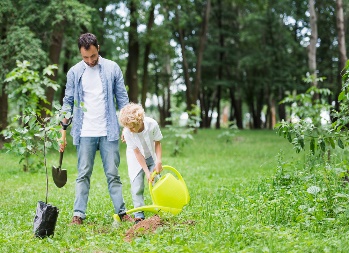 Photo 2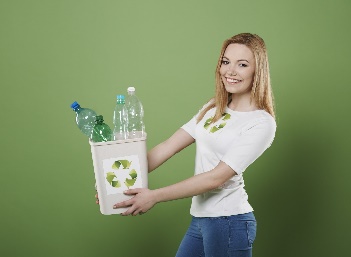 Рисунок. 1. Отец с сыном и саженцы деревьев [4]Рисунок 2. Девушка и контейнер [3]